Publicado en Madrid el 01/03/2018 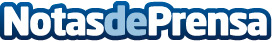  Fusión, el ibérico que rompe moldes y desafía lo convencionalSe presenta en una edición limitada y numerada de 1.500 piezas. Nace de una actitud: explorar nuevos caminos para lograr la diferenciación.Pensado para los paladares más inquietos que buscan un producto único, profundo y sin precedentes.Florencio Sanchidrián, embajador del jamón ibérico, destaca su singularidad y posibilidades gastronómicas en una cata magistral.Los champagnes de la prestigiosa Maison Taittinger, compañeros perfectos para una armonía sublime
Datos de contacto:Alicia Huidobro629647315Nota de prensa publicada en: https://www.notasdeprensa.es/fusion-el-iberico-que-rompe-moldes-y-desafia Categorias: Nacional Gastronomía Madrid Andalucia http://www.notasdeprensa.es